Szanowni Państwo,SLV-GSI Polska Sp. z o.o. z  siedzibą w Zabrzu, reprezentująca na terenie Polski  jednostkę notyfikowaną  DVS ZERT GmbH ( nr ident. 2451 ) oraz uznane jednostki certyfikujące w obszarze niemieckich przepisów budowlanych : SLV-Duisburg, SLV Berlin-Brandenburg, SLV-Halle, SLV-Hannover, ma zaszczyt zaprosić Państwa na  seminarium aktualizujące wiedzę wykonawców stalowych konstrukcji spawanych .Na seminarium przedstawione zostaną następujące tematy :-  Zadania i odpowiedzialność nadzoru spawalniczego w świetle wymagań nowego wydania normy  PN-EN ISO 14731:2019, -  Zadania i odpowiedzialność nadzoru spawalniczego w odniesieniu do kwestii zdrowia, bezpieczeństwa  i środowiska - nowe wymaganie normy PN-EN ISO 14731:2019, -  Oznaczenia spoin na rysunkach technicznych wg nowego wydania normy PN-EN ISO 2553:2019,-  Nowoczesne środki ochrony osobistej firmy 3M  stosowane  przy wykonywaniu prac spawalniczych.Seminarium kierowane jest do osób nadzoru spawalniczego, pełnomocników systemów ZKP oraz pracowników bezpośrednio związanych z produkcją, jak również kontrolą jakości.Szkolenie odbędzie się w dniu 29.10.2019 r. ( rozpoczęcie o godz. 9 00 ) w Hotelu  „ALPEX ” w Zabrzu,przy ul. Franciszkańskiej 8  – parking z tyłu lokalu. Wykłady poprowadzą przedstawiciele  SLV-GSI Polska  : mgr inż.  Jerzy Kozłowski oraz   mgr inż.  Paweł  Mucek.W drugiej części seminarium  przedstawiciele firmy 3M , przedstawią nowoczesne środki ochrony osobistej przeznaczone dla  personelu wykonującego prace spawalnicze.Każdy z uczestników otrzyma komplet materiałów szkoleniowych w języku polskim (w związku z tym prosimy o odpowiednio wcześniejsze przybycie) oraz zaświadczenie o ukończeniu szkolenia, uwzględniane m.in. przy odnawianiu certyfikatu kompetencji i sprawdzaniu spełnienia wymagań p-ktu 6.3.2 normy EN 1090-1 podczas audytów systemów ZKP wg EN 1090-1.Zainteresowanych udziałem w szkoleniu prosimy o czytelne i dokładne wypełnienie DRUKOWANYMI LITERAMI ( nie pieczątka!)  załączonej karty zgłoszenia i przesłanie jej na adres e-mail: seminarium@slv-polska.pl   Koszt uczestnictwa w  szkoleniu                         -               480,00   netto  + VAT        ( 590,40 brutto).Ostateczny termin zgłoszenia oraz wpłaty      -  	22 października 2019 r.Serdecznie zapraszamy do wzięcia udziału w szkoleniu.                                  Z    poważaniem 	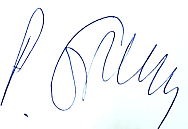 							                      		   Piotr Gładysz                 PROGRAM  SEMINARIUM  w dniu  29.10.2019 r.9 00  ÷  9 10	Otwarcie Seminarium.9 10  ÷  10 30	Zadania i odpowiedzialnośc nadzoru spawalniczego w świetle wymagań nowego wydania normy PN-EN ISO 14731:2019.10 30  ÷  11 00	           Przerwa na kawę.11 00  ÷  12 30              Zadania i odpowiedzialnośc nadzoru spawalniczego w odniesieniu do kwestii zdrowia oraz bezpieczeństwa środowiska - nowe wymaganie normy PN-EN ISO 14731:2019.12 30  ÷  13 15	           Przerwa obiadowa.13 15  ÷ 15 00              Oznaczenia spoin na rysunkach techniczny wg nowego wydania normy            PN-EN ISO 2553:2019.                                    Nowoczesne środki ochrony osobistej firmy 3M  stosowane  przy wykonywaniu prac spawalniczych.  Dyskusja.Konsultacje indywidualne.Zakończenie seminarium.